1	Введение1.1	Всемирный форум по политике в области электросвязи/ИКТ МСЭ (ВФПЭ) был учрежден Полномочной конференцией 1994 года, проходившей в Киото, и охватывается положениями Резолюции 2 (Пересм. Дубай, 2018 г.). ВФПЭ успешно созывался в 1996, 1998, 2001, 2009 и 2013 годах. Отчет о ВФПЭ-13 содержится в Документе C13/64(Rev.1).1.2	Цель ВФПЭ состоит в предоставлении места для обмена мнениями и информацией и формирования благодаря этому среди лиц, ответственных во всем мире за политику, общего видения вопросов, возникающих в результате появления новых услуг и технологий электросвязи/ИКТ, а также в рассмотрении любых других вопросов политики в области электросвязи/ИКТ, для которых был бы полезен глобальный обмен мнениями, в дополнение к принятию мнений, отражающих общие точки зрения. 1.3	На ВФПЭ следует продолжать уделять особое внимание интересам и потребностям развивающихся стран, где современные технологии и услуги могут внести существенный вклад в развитие инфраструктуры электросвязи. 1.4	ВФПЭ не должен вырабатывать предписывающих регуляторных документов; вместе с тем он должен готовить отчеты и принимать мнения на основе консенсуса для рассмотрения их Государствами-Членами, Членами Секторов и соответствующими собраниями МСЭ.1.5	ВФПЭ должен быть открыт для всех Государств-Членов и Членов Секторов; вместе с тем, при необходимости, по решению большинства представителей Государств-Членов может быть проведена специальная сессия только для Государств-Членов. 2	Место, даты проведения и продолжительность ВФПЭ-212.1	В соответствии с Резолюцией 2 (Пересм. Дубай, 2018 г.), сессия Совета 2019 года утвердила Решение 611 (C19/128), согласно которому шестой ВФПЭ (ВФПЭ-21) состоится в Женеве, Швейцария, и его продолжительность составит три дня.2.2	В 2020 году Советники в ходе вторых виртуальных консультаций внесли изменение в Решение, указав даты проведения Форума – 16–18 декабря 2021 года (C20/81), которые были утверждены Советом по переписке (консультации по переписке в DM-20/1021; их результаты в DM-20/1022).3	Тема ВФПЭ-213.1	В Решении 611 (измененном, 2020 г.) Совет МСЭ постановил, что ВФПЭ-21 будет посвящен следующей теме:"Политика мобилизации новых и появляющихся технологий электросвязи/ИКТ в интересах устойчивого развития:На ВФПЭ-21 будет обсуждаться вопрос о том, как новые и появляющиеся цифровые технологии и тенденции создают условия для глобального перехода к цифровой экономике. Будут рассматриваться такие темы, как ИИ, IoT, 5G, большие данные и OTT. В частности, обсуждение на ВФПЭ-21 будет посвящено соответствующим возможностям, проблемам и политике, направленной на устойчивое развитие".4	Процесс подготовки к ВФПЭ-214.1	Основой обсуждений на ВФПЭ должен служить лишь единственный отчет Генерального секретаря МСЭ и вклады участников, основанные на этом отчете, подготавливаемые в соответствии с процедурой, принятой Советом, и с учетом предложений Государств-Членов и Членов Секторов, а также мнений Ассоциированных членов, Академических организаций и заинтересованных сторон, и на ВФПЭ не должны рассматриваться проекты каких бы то ни было новых Мнений, не представленные во время подготовительного периода, предусмотренного для разработки отчета Генерального секретаря до начала Форума (Резолюция 2 (Пересм. Дубай, 2018 г.)). В этом отчете Генерального секретаря ("Отчете") указывается возможная сфера обсуждений и представлены некоторые из вопросов государственной политики, касающиеся интернета, которые обсуждаются в различных группах заинтересованных сторон, для мобилизации новых и появляющихся цифровых технологий и тенденций в интересах устойчивого развития.4.2	В соответствии с Решением 611 (измененным, 2020 г.) Генеральный секретарь МСЭ созвал неофициальную группу экспертов (НГЭ), каждый из которых принимает активное участие в подготовке к ВФПЭ-21 в этом отношении. Выдвигать кандидатуры экспертов было предложено Государствам-Членам, Членам Секторов, Ассоциированным членам и Академическим организациям – членам МСЭ, а также Государству Палестина и организациям, имеющим право присутствовать на конференциях и собраниях МСЭ в качестве наблюдателей. Совет 2019 года утвердил г-на Фабио Биджи в должности председателя НГЭ.4.3	Подготовительный процесс проходит в соответствии с пересмотренным графиком, приведенным в Приложении 2 к Решению 611 (измененному, 2020 г.), как показано в Таблице 1, ниже.Таблица 1График разработки отчета Генерального секретаря4.4	После представления отчета Генерального секретаря на сессии Совета 2020 года НГЭ провела два собрания: 14–16 сентября 2020 года и 1–2 февраля 2021 года. В НГЭ было выдвинуто 169 кандидатур экспертов. Список размещен по адресу: https://www.itu.int/en/wtpf-21/Documents/IEG-WTPF-21-nominated-experts.pdf.4.5	Все документы, относящиеся к подготовительному процессу, размещены на веб-сайте НГЭ: https://www.itu.int/en/wtpf-21/Pages/ieg-wtpf-21.aspx. К их числу относятся различные проекты отчета Генерального секретаря ВФПЭ-21, вклады, полученные от членов НГЭ (в том числе варианты проектов мнений), и отзывы, полученные в ходе онлайновых открытых публичных консультаций. Кроме того, был создан почтовый отражатель (iegwtpf21@lists.itu.int) для упрощения связи членов группы в период между собраниями.5	Организация и подготовка материально-технического обеспечения 5.1	Для координации работы по подготовке к шестому ВФПЭ была создана внутренняя межсекторальная группа.5.2	Для проведения ВФПЭ-21 был зарезервирован Международный центр конференций в Женеве (МЦКЖ). Секретариат МСЭ тесно сотрудничает с командой МЦКЖ по вопросам организации материально-технического обеспечения. 5.3	Вся соответствующая информация будет в надлежащие сроки опубликована на веб-сайте ВФПЭ. ______________СОВЕТ 2021
Виртуальные консультации Советников, 8–18 июня 2021 года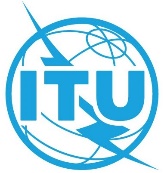 Пункт повестки дня: PL 2.9Документ C21/5-RПункт повестки дня: PL 2.922 апреля 2021 годаПункт повестки дня: PL 2.9Оригинал: английскийОтчет Генерального секретаряОтчет Генерального секретаряПОДГОТОВКА К ВФПЭ-21ПОДГОТОВКА К ВФПЭ-21РезюмеВ разделе решает Резолюции 2 (Пересм. Дубай, 2018 г.) содержится решение созвать ВФПЭ, предпочтительно приурочив его к Форуму ВВУИО 2021 года, с учетом необходимости обеспечить надлежащую подготовку со стороны Государств-Членов. В настоящем документе содержится обновленная информация о текущем состоянии процесса подготовки к ВФПЭ-21.Необходимые действияСовету предлагается принять отчет к сведению.____________Справочные материалыДокумент C13/64(Rev1); Резолюция 2 (Пересм. Дубай, 2018 г.); Решение 611 (измененное, 2020 г.) Совета; C20/51 августа 2019 годаПервый проект плана отчета Генерального секретаря должен быть размещен в онлайновой форме для получения замечаний. 21 августа 2019 годаПредельный срок для получения замечаний по первому проекту.Предельный срок для назначения сбалансированной группы экспертов для предоставления консультаций Генеральному секретарю в отношении дальнейшей разработки отчета и связанных с ним проектов мнений.Первое собрание НГЭ (сентябрь 2019 г. в ходе блока собраний РГС)Первое собрание группы экспертов для обсуждения первого проекта отчета Генерального секретаря и полученных замечаний.1 ноября 2019 годаВторой проект отчета Генерального секретаря, составленный с учетом итогов обсуждения в рамках первого собрания НГЭ, будет размещен в онлайновой форме.Проект будет также представлен в онлайновой форме для проведения открытых публичных консультаций.23 декабря 2019 годаПредельный срок для получения замечаний по второму проекту, а также вкладов по общим рамкам для составления возможных проектов мнений.Предельный срок для представления вкладов в рамках открытых публичных консультаций.Второе собрание НГЭ (январь/февраль 2020 г. в ходе блока собраний РГС)Второе собрание группы экспертов для обсуждения второго проекта отчета Генерального секретаря и полученных замечаний, включая замечания, представленные в рамках открытых публичных консультаций.1 апреля 2020 годаТретий проект отчета Генерального секретаря, составленный с учетом итогов обсуждения в рамках второго собрания НГЭ и включающий планы проектов мнений, будет размещен в онлайновой форме.Проект будет также представлен в онлайновой форме для проведения открытых публичных консультаций. 15 июня 2020 годаПредельный срок для получения замечаний по третьему проекту и вкладов по возможным проектам мнений.Предельный срок для представления вкладов в рамках открытых публичных консультаций.Третье собрание НГЭ 
(сентябрь 2020 г. в ходе блока собраний РГС)Третье собрание группы экспертов для обсуждения третьего проекта отчета Генерального секретаря и полученных замечаний, включая замечания, представленные в рамках открытых публичных консультаций.1 ноября 2020 годаЧетвертый проект отчета Генерального секретаря, составленный с учетом итогов обсуждения в рамках третьего собрания НГЭ и включающий возможные проекты мнений, будет размещен в онлайновой форме.23 декабря 2020 годаПредельный срок для получения замечаний по четвертому проекту.Четвертое виртуальное собрание НГЭ (январь–февраль 2021 г. в ходе блока собраний РГС)Четвертое собрание группы экспертов для обсуждения четвертого проекта отчета Генерального секретаря, включая возможные проекты мнений и полученные замечания.15 марта 2021 годаПятый проект отчета Генерального секретаря, составленный с учетом итогов обсуждения в рамках четвертого собрания НГЭ и содержащий в Приложении тексты возможных проектов мнений, будет размещен в онлайновой форме. Проект будет также представлен в онлайновой форме для проведения открытых публичных консультаций. 1 мая 2021 годаПредельный срок для получения замечаний по пятому проекту, включая возможные проекты мнений.Предельный срок для получения замечаний в рамках открытых публичных консультаций.Пятое виртуальное собрание НГЭ (середина мая 2021 г., незадолго до проведения Форума ВВУИО 2021 г.)Пятое собрание группы экспертов для обсуждения пятого проекта отчета Генерального секретаря, а также проектов мнений и полученных замечаний, включая замечания, представленные в рамках открытых публичных консультаций.1 июля 2021 годаШестой проект отчета Генерального секретаря, составленный с учетом итогов обсуждения в рамках пятого собрания НГЭ и содержащий в Приложении проекты мнений, будет размещен в онлайновой форме.15 августа 2021 годаПредельный срок для получения замечаний по шестому проекту, включая тексты проектов мнений.Шестое собрание НГЭ (сентябрь 2021 г. в ходе блока собраний РГС)Шестое собрание группы экспертов для доработки проекта отчета Генерального секретаря, включая окончательные тексты проектов мнений, представленных шестому ВФПЭ.4 ноября 2021 годаЗаключительный отчет Генерального секретаря для ВФПЭ, включая проекты мнений, будет размещен в онлайновой форме.16–18 декабря 2021 годаШестой Всемирный форум по политике в области электросвязи/
информационно-коммуникационных технологий.